ЧЕРКАСЬКА ОБЛАСНА РАДАГОЛОВАР О З П О Р Я Д Ж Е Н Н Я30.08.2023                                                                                        № 217-рПро відпусткуНІКОЛЕНКО В. М.Відповідно до статті 55 Закону України «Про місцеве самоврядування                    в Україні», статей 6, 10, 12 Закону України «Про відпустки», абзацу 3 пункту 2 постанови Кабінету Міністрів України від 11.05.2021 № 524 «Питання оплати праці працівників установ, закладів та організацій окремих галузей бюджетної сфери», рішення обласної ради від 16.12.2016 № 10-18/VIІ «Про управління суб’єктами та об’єктами спільної власності територіальних громад сіл, селищ, міст Черкаської області» (із змінами):1. НАДАТИ НІКОЛЕНКО Валентині Максимівні, виконувачу обов’язків генерального директора Черкаського обласного комунального підприємства «Фармація», частину щорічної основної відпустки за робочий рік з 13.09.2022 до 12.09.2023 тривалістю 14 календарних днів з 06.09.2023 до 19.09.2023, 
з виплатою матеріальної допомоги на оздоровлення у розмірі посадового окладу.2. ПОКЛАСТИ на РЕШІТЬКО Олену Анастасіївну, заступника генерального директора Черкаського обласного комунального підприємства «Фармація», виконання обов’язків генерального директора цього підприємства на період відпустки НІКОЛЕНКО Валентини Максимівни, з 06.09.2023 
до 19.09.2023.3. Контроль за виконанням розпорядження покласти на управління юридичного забезпечення та роботи з персоналом виконавчого апарату обласної ради.Підстава: лист (заява) Ніколенко В. М. від 17.08.2023 № 843, згода 
Решітько О.А. від 17.08.2023 № 844. Голова	А. ПІДГОРНИЙ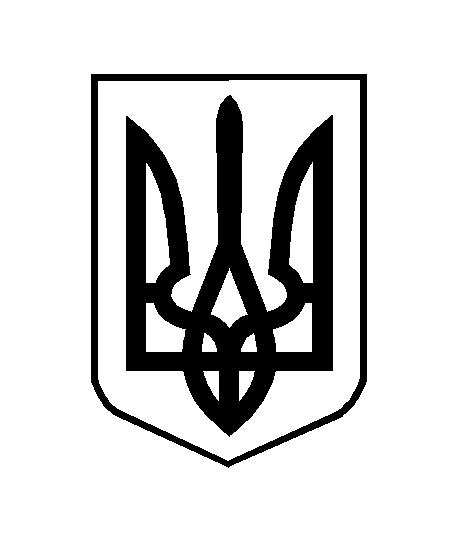 